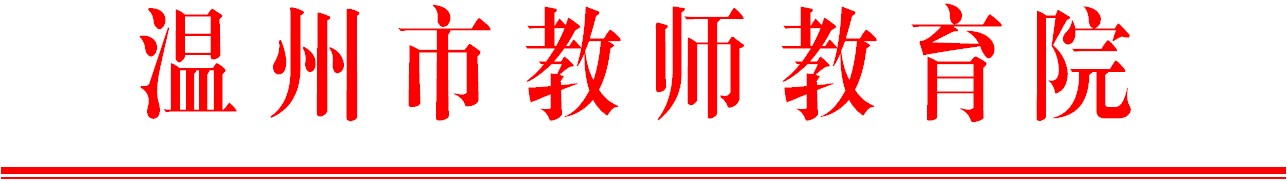 温师函〔2018〕154号关于举办温州市高中历史“绿色耕耘”送培到县（泰顺）项目培训的通知各有关学校：根据市教育局《关于下达2018年温州市教师教育院教师培训项目的通知》（温教办师函〔2018〕9号），决定举办市高中历史“绿色耕耘”送培到县（泰顺）项目培训活动。现将有关事项通知如下：一、培训对象高中历史“绿色耕耘”送培到县（泰顺）项目培训班学员（名单见附件）。二、培训主题与内容培训主题：学科核心素养导向的课堂教学。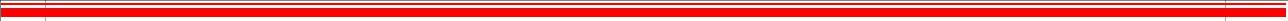 培训内容：解读历史学科核心素养，确立新教学观，指导教学实践；观摩和研讨课堂教学，掌握核心素养为导向的课堂教学的基本策略，使核心素养在教学中落地。三、培训安排本项目集训时间2018年11月22-23日，为期二天。11月22日（周四）9:15前报到，培训地点：泰顺县泰顺中学。联系人：林岚，联系电话：88135619，13705883133。   四、培训经费本次培训费（含食宿）由市教育局统一拨付，交通费学员回所在单位报销。请学校通知学员，按时参加培训。附件：市高中历史“绿色耕耘”送培到县（泰顺）项目学员名单温州市教师教育院  抄送：各县（市、区）教师培训机构。附件：市高中历史“绿色耕耘”送培到县（泰顺）项目学员名单吴敬华	   浙江省泰顺中学朱松联	   浙江省泰顺中学梅凤琴	   浙江省泰顺中学胡荣敏	   浙江省泰顺中学董春引	   浙江省泰顺中学谭桂涛	   浙江省泰顺中学黄仁贵	   浙江省泰顺中学黄阿霞	   浙江省泰顺中学翁崇密	   泰顺县城关中学苏俊卫	   泰顺县城关中学郑雅秋    泰顺县城关中学陈美秋    泰顺县城关中学吴金兰	   泰顺县城关中学夏念道	   泰顺县育才高级中学尧伟红	   泰顺县育才高级中学李自然	   泰顺县育才高级中学王太忠	   泰顺县育才高级中学王晓光	   泰顺县育才高级中学赵宏江	   泰顺县育才高级中学潘志良    泰顺县育才高级中学李云波	   泰顺县育才高级中学